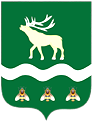 Российская Федерация Приморский крайДУМА ЯКОВЛЕВСКОГО МУНИЦИПАЛЬНОГО РАЙОНАРЕШЕНИЕ22 февраля 2022 года                          с. Яковлевка                                № 527 - НПАОб иных периодах работы, включаемых в стаж муниципальной службы для назначения пенсии за выслугу лет муниципальным служащим Яковлевского муниципального районаРассмотрев представленный Администрацией Яковлевского муниципального района проект решения Думы Яковлевского муниципального района «О периодах работы, включаемых в стаж муниципальной службы для назначения пенсии за выслугу лет муниципальным служащим Яковлевского муниципального района», руководствуясь пунктом 3 статьи 25 Федерального закона от 2 марта 2007 года «О муниципальной службе в Российской Федерации»,  пунктом 3 статьи 15 Закона Приморского края от 4 июня 2007 года № 82-КЗ «О муниципальной службе в Приморском крае», Дума района на основании статьи 30 Устава Яковлевского муниципального районаРЕШИЛА:1. К иным периодам работы (службы), подлежащим включению в стаж муниципальной службы муниципальных служащих, дающий право на назначение пенсии за выслугу лет и выплату единовременного денежного поощрения в связи с выходом на пенсию за выслугу лет, относятся:1) работа на должностях «главный специалист», «ведущий специалист», «специалист» в Муниципальном казенном учреждении «Хозяйственное управление по обслуживанию муниципальных учреждений Яковлевского муниципального района» в период с 30 ноября 2010 года по 19 января 2015 года;2) работа на должностях «заместитель директора по учебно-воспитательной работе», «заведующая информационно-методическим отделом», «методист по школам информационно-методического отдела», «методист по дошкольному образованию информационно-методического отдела», «методист информационно-методического отдела» в Муниципальном казенном учреждении «Центр обеспечения и сопровождения образования» Яковлевского муниципального района в период с 1 января 2011 года по 24 февраля 2015 года.2. Настоящее решение вступает в силу после его официального опубликования.Председатель Думы Яковлевскогомуниципального района						 Н.В. БазыльГлава Яковлевского
муниципального района                                                          Н.В. Вязовик   